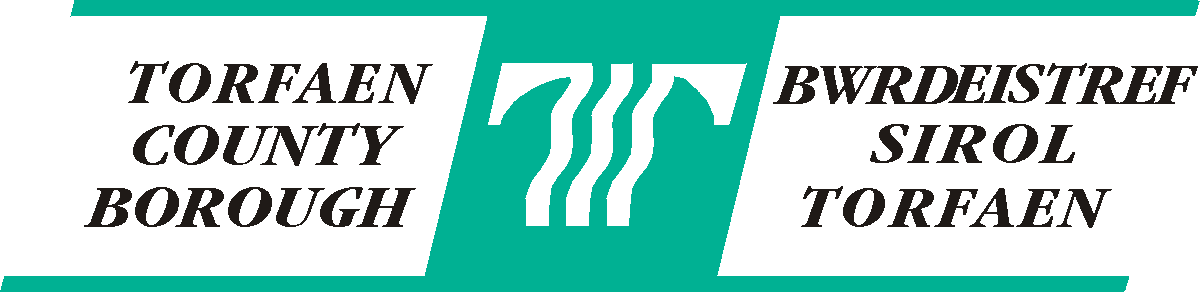 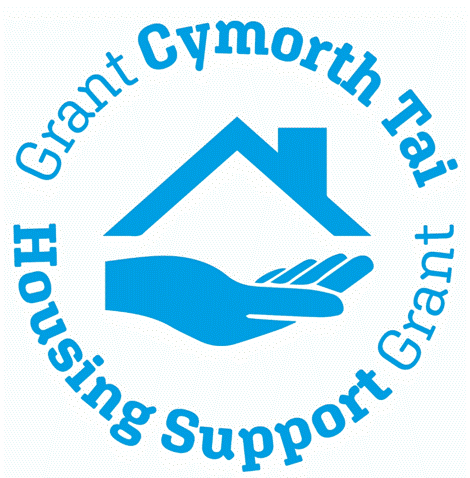 Rhaglen Cymorth Tai (RhCT) Cynllun Cyflenwi 3 Blynedd ar gyfer 2022-251. Rhagarweiniad Mae 2021 wedi parhau i fod yn gyfnod anodd ac anarferol gydag effaith barhaus Covid-19, sydd wrth gwrs wedi cael effaith sylweddol ar wasanaethau, a bydd yn parhau i effeithio ar y ffordd y mae’r Grant Cymorth Tai (GCT) yn cael ei gyflenwi dros y tair blynedd nesaf. Er gwaethaf pandemig Covid-19 sydd yn parhau i fynd rhagddo, llwyddwyd i gyflenwi’r  Rhaglen Cymorth Tai (RhCT) yn dda. Trwy gefnogi parhau â’r partneriaethau cadarnhaol a monitro ac addasu gwasanaethau’n barhaus i ddiwallu anghenion y rhai mwyaf bregus yn ein cymuned, rydym wedi gallu ymateb yn effeithiol i’r lefelau cynyddol o alw a gyflwynwyd i ni.Wrth inni barhau i symud ymlaen, rydym bellach mewn sefyllfa lle mae'n ofynnol i awdurdodau lleol, fel y nodir yn y Canllawiau GCT, gael Cynllun Cyflenwi tair blynedd ar gyfer RhCT. Bydd y Cynllun Cyflawni hwn yn nodi sut y mae Torfaen yn bwriadu cyflawni ei flaenoriaethau strategol, a’r gofynion o ran parhau i gyfenwi’r RhCT dros y tair blynedd nesaf. Mae hefyd yn nodi’r hyn a fwriedir o ran gwariant, a chomisiynu'r GCT dros y tair blynedd nesaf ac yn crynhoi'r asesiad o anghenion a chanfyddiadau ymgysylltu â rhanddeiliaid sydd wedi llywio blaenoriaethau strategol yr RhCT, a’r blaenoriaethau o ran parhau i gyflenwi’r RhCT. Mae blaenoriaethau strategol y RhCT wedi’u nodi isod:Ffigur 1 Blaenoriaethau’r Strategaeth 2. Asesu Anghenion Fel y nodir yng Nghanllawiau’r GCT, mae'n ofynnol i awdurdodau lleol gynnal asesiad anghenion cynhwysfawr bob pedair blynedd, gydag adolygiad llai manwl bob dwy flynedd i lywio datblygiad eu Strategaeth RhCT. Fe wnaeth yr asesiad anghenion ddadansoddi ystod eang o ddata o wahanol ffynonellau, i bennu lefelau digartrefedd, anghenion tai a’r cymorth a ddarperir yn Nhorfaen, tra ymgynghorwyd yn helaeth â defnyddwyr gwasanaethau a rhanddeiliaid i ddeall eu pryderon a'u blaenoriaethau yn well. Defnyddiwyd y canfyddiadau i nodi tueddiadau cyfredol, meysydd twf a bylchau yn y ddarpariaeth, sydd wedi helpu i lunio blaenoriaethau strategol y strategaeth hon a’r Datganiad Angen.Datganiad o angen: Mae'r ddogfen hon ar gael ar gais.2a. Y Broses Asesu Anghenion  
Cynhaliwyd yr Asesiad Anghenion gan ddefnyddio amrywiaeth o ffynonellau data yn cynnwys ystadegau cenedlaethol, data rhanbarthol a gwybodaeth leol, i ddarparu data meintiol am lefelau’r angen yn Nhorfaen. Ategwyd at hyn wedyn gan wybodaeth ansoddol gan ddefnyddwyr gwasanaethau, rhanddeiliaid a phartneriaid allweddol eraill, a oedd â phrofiad uniongyrchol o naill ai darparu neu gael hyd i’r gwasanaethau hyn yn lleol.Fe wnaeth yr wybodaeth a gasglwyd drwy'r broses asesu gynnig dealltwriaeth gynhwysfawr o'r ddarpariaeth bresennol; gan gynnwys lefelau angen a galw, heriau presennol, bylchau yn y ddarpariaeth a meysydd blaenoriaeth; yn awr ac yn y dyfodol.2b. Canfyddiadau allweddol Mae rhai o'r prif themâu a ddeilliodd o'r Asesiad Anghenion ac sydd wedi helpu i lunio blaenoriaethau strategol y strategaeth hon yn cynnwys:Llety a diffyg llety â chymorth/cymorth rhannolUn o’r bylchau mwyaf arwyddocaol yn Nhorfaen yw’r diffyg tai fforddiadwy. Mae lefelau digynsail o alw am dai ledled y DU ac nid yw Torfaen yn eithriad. Mae llety ar gyfer unigolion sengl yn arbennig o gyfyngedig ac mae rhestrau aros am dai yn tyfu. Mae angen penodol am fwy o opsiynau llety â chymorth a llety cymorth rhannol, i gynorthwyo aelwydydd y mae ganddynt lu o anghenion ac i sicrhau bod tenantiaethau’n gynaliadwy ac yn gallu llwyddo. Lefelau uwch o alw  Mae gwasanaethau cymorth tai a digartrefedd, ill dau wedi gweld cynnydd sylweddol yn y galw yn y blynyddoedd diwethaf, ynghyd â mwy o ddefnyddwyr gwasanaethau yn derbyn cymorth am gyfnodau hwy o amser. Mae hyn wedi arwain at bwysau ychwanegol, felly mae'r gwasanaeth yn parhau i adolygu a lle bo angen, cynyddu mynediad at y gwasanaethau hyn i ddiwallu'r anghenion hyn yn well a sicrhau bod yr awdurdod lleol yn barod am unrhyw ofynion sy'n debygol o ddod i'r amlwg yn y dyfodol.Anghenion cymhleth a lluosog Mae mwy o aelwydydd ag anghenion cymhleth neu luosog yn cysylltu â’r gwasanaeth tai am gymorth, sy’n ei gwneud yn anos dod o hyd i atebion addas. Roedd adborth gan y rhanddeiliaid yn pwysleisio’n gryf pa mor bwysig yw datblygu a chomisiynu mwy o wasanaethau cymorth pwrpasol i fynd i’r afael â’r lefelau angen a nodwyd, yn ogystal â phwysigrwydd cydweithio a dulliau amlasiantaeth mwy cydgysylltiedig.Ymddieithrio a rhwystrau o ran cael cymorthMae ystadegau digartrefedd a data atgyfeirio RhCT wedi canfod nifer sylweddol o ddefnyddwyr gwasanaethau nad ydynt yn manteisio ar y gwasanaethau a gynigir iddynt. Mae hon yn broblem arbennig o ddifrifol o ran llety dros dro, gydag aelwydydd yn colli eu llety brys ac, o ganlyniad, yn methu â sicrhau cartref hirdymor sy’n addas.  Atal ac ymyrraeth gynnarMae tystiolaeth wedi dangos, pan defnyddiwyd dulliau ataliol, eu bod wedi bod yn llwyddiannus iawn o ran lleihau lefelau angen sy’n acíwt. Mae cydweithio ag aelwydydd a oedd mewn perygl o fod yn ddigartref wedi bod yn hynod fuddiol, gyda’r awdurdod lleol yn cyflawni cyfraddau llwyddiant uwch o ran atal digartrefedd o gymharu â’i leddfu. Bydd neilltuo mwy o adnoddau ar gyfer dulliau ymyrraeth gynnar, felly, yn sicrhau yr eir i’r afael â sefyllfaoedd yn gyflym ac nad ydynt yn dod yn argyfwng.  Y ddarpariaeth ar hyn o bryd a’r galw yn y dyfodolMae Torfaen yn parhau i ddarparu ystod eang o wasanaethau, yn lleol ac yn rhanbarthol, a hynny’n amrywio o gymorth preswyl dwys ar lefel uchel i grwpiau gweithgaredd lefel isel, sy’n galluogi iddo ddiwallu ystod eang o anghenion. Mae adborth ynghylch y ddarpariaeth bresennol wedi bod yn hynod gadarnhaol gan ddefnyddwyr gwasanaethau a rhanddeiliaid, sy'n helpu i gadarnhau bod y ddarpariaeth bresennol yn diwallu angen. Serch hynny, bydd monitro gwasanaethau'n barhaus i ddiwallu anghenion newydd a rhai sy'n dod i'r amlwg yn parhau i fod yn flaenoriaeth drwy gydol y strategaeth hon.Yn ystod yr asesiad, nodwyd rhai bylchau a meysydd sy'n peri pryder, yn cynnwys cynnydd yn y galw am lety, cynnydd mewn iechyd meddwl ymhlith defnyddwyr gwasanaethau ac aelwydydd ag anghenion cymhleth neu luosog.Mae ymgysylltu â rhanddeiliaid hefyd wedi amlygu rhai meysydd cymorth sy’n dod i’r amlwg. Mae’r defnyddio’r rhyngrwyd wedi arwain at fwy o gam-drin ar-lein, mae diffyg cynrychioli anghenion y gymuned LHDTC+ yn parhau o hyd ac mae’r cynnydd mewn gorgasglu yn rhai enghreifftiau o ble y gallai fod angen darparu mwy o gymorth ac ymyrraeth dros yr ychydig flynyddoedd nesaf.Meysydd amddifadedd Mae ychydig o'r pwysau ehangach y mae trigolion yr awdurdod lleol yn ei wynebu yn effeithio ar y gwasanaeth tai, gan dynnu sylw at bwysigrwydd dulliau cydweithredol ac amlasiantaeth wrth fynd i'r afael ag angen.Mae anweithgarwch economaidd, anghydraddoldeb ehangach a phocedi o amddifadedd ar draws Torfaen yn cyflwyno llawer o heriau, gyda galw cynyddol am wasanaethau cynhwysiant ariannol, diffyg opsiynau tai fforddiadwy yn arwain at fwy o ddibyniaeth ar dai cymdeithasol ac mewn ambell i achos, mwy o ddigartrefedd a chysgu ar y stryd.Ni all yr adran dai liniaru’r pwysau hyn ar ei phen ei hun, ond mae’n bartner allweddol yn y gwaith o gyflawni cynllun Llesiant Torfaen a thrwy gydweithio â meysydd gwasanaeth eraill, gall gefnogi’r gwaith o ddarparu atebion hyfyw yn y tymor hir, a fydd yn galluogi pobl i gyflawni canlyniadau mwy cadarnhaol.2.3	CasgliadauRoedd y Datganiad Anghenion yn dangos yn glir bod rhai meysydd allweddol o alw a rhai themâu cyffredin, y bydd angen i’r awdurdod lleol fynd i’r afael â nhw. Mae rhai meysydd  newydd hefyd yn dod i'r amlwg, y bydd angen eu monitro ymhellach ac o bosib, darparu cymorth yn y dyfodol.Mae’r angen i ddarparu mwy o dai yn lleol; er mwyn bodloni’r galw presennol a’r galw sy’n dod i’r amlwg yn well, wedi’i amlygu’n glir yn yr asesiad anghenion. Felly, mae datblygu mwy o ddarpariaeth tai â chymorth yn lleol wedi'i nodi fel un o'r blaenoriaethau allweddol yn y strategaeth hon.Mae cynnydd yn y galw am wasanaethau, pwysigrwydd ymyrraeth gynnar a’r anghenion cymhleth sydd gan rhai aelwydydd, hefyd wedi’u hamlygu fel meysydd sy’n peri pwysau. Wrth ddatblygu’r blaenoriaethau yn y strategaeth hon, roedd yn bwysig adlewyrchu’r materion hyn o fewn y blaenoriaethau strategol a bod camau gweithredu addas yn cael eu rhoi ar waith i liniaru yn nghyd-destun y camau hyn, gan gynnwys atgyfnerthu’r mynediad at ddarpariaeth iechyd meddwl a darpariaeth VAWDASV, gwella ymyrraeth gynnar a gwasanaethau allgymorth pendant; sy'n arfau allweddol o ran mynd i'r afael â digartrefedd a helpu i sicrhau bod unrhyw ddigwyddiadau yn brin ac yn gryno, yn ogystal â gweithio ar y cyd ac yn adeiladol gyda phartneriaid i ymgorffori modd o ailgartrefu’n gyflym yn lleol.Roedd y blaenoriaethau pellach a ddeilliodd o'r Datganiad Anghenion yn ymwneud â phwysigrwydd monitro ac adolygu'r galw am wasanaethau yn barhaus a sicrhau bod gwasanaethau'n weladwy ac yn hygyrch. Mae data presennol wedi dangos bod lefelau ymddieithrio ar gyfer rhai gwasanaethau yn uwch na'r disgwyl ac y gall fod rhwystrau sy'n gwneud mynediad yn anodd. Mae hefyd yn bwysig bod y Rhaglen Cymorth Tai yn parhau i adolygu ac addasu ei gwasanaethau wrth i dueddiadau newydd ddod i'r amlwg, er mwyn sicrhau bod gwasanaethau'n parhau i fod yn addas i'r diben.Yn olaf, mae’r pwysau o ran datblygu’r gweithlu wedi dod drwodd yn gryf iawn ar ôl ymgysylltu â rhanddeiliaid, gyda llawer o ddarparwyr yn ei chael yn anodd cadw neu recriwtio gweithlu cynaliadwy. Felly, un o flaenoriaethau’r strategaeth hon fydd parhau i ddarparu cefnogaeth a chymorth i ddarparwyr i fynd i’r afael â’r maes penodol hwn sy’n peri pryder. Mae'r gallu i ddiwallu'r anghenion hyn yn llwyddiannus a darparu atebion priodol yn parhau'n heriol ac ni all un maes gwasanaeth ei gyflawni bob amser. Fodd bynnag, gyda chydweithrediad gwell a darparu gwasanaethau mwy cydgysylltiedig, bydd y strategaeth hon yn gweithio i fodloni'r galw a nodwyd yn awr ac ar gyfer y dyfodol. 3. Cyflawni blaenoriaethau Mae camau gweithredu’r Blaenoriaethau Cyflenwi ar gyfer 2022/23, 2023/24 a 2024/25 wedi’u hystyried yn ofalus, er mwyn ystyried blaenoriaethau cyffredinol y RhCT, tra hefyd yn ceisio alinio blaenoriaethau’r RhCT â rhai’r Strategaeth Ddigartrefedd Ranbarthol. Mae'r blaenoriaethau ar gyfer cyflawni GCT wedi'u cyflwyno isod:4. Ymgysylltu â rhanddeiliaid Mae ymgysylltu ac ymgynghori yn rhan annatod o gyflenwi gwasanaethau yn Nhorfaen, ac mae defnyddwyr gwasanaethau a rhanddeiliaid yn cael cyfle rheolaidd i roi eu barn a'u safbwyntiau. Mae ymgysylltu yn hanfodol i ddatblygiad cynllun cyflawni’r RhCT blynyddol, tra hefyd yn cynorthwyo gyda gwelliant parhaus y gwasanaeth RhCT, ar lefel leol a rhanbarthol. Mae Torfaen yn ymgysylltu’n rheolaidd ac yn barhaus â defnyddwyr gwasanaethau a rhanddeiliaid, yn ogystal â chynnal ymgynghoriad blynyddol mewn partneriaeth ag awdurdodau lleol eraill Gwent. Mae hyn wedi golygu bod ymagwedd gydweithredol, hirdymor tuag at ymgysylltu yn cael ei mabwysiadu ac yr ymgynghorir yn rheolaidd â phartneriaid allweddol a defnyddwyr gwasanaethau o ystod eang o sefydliadau a’u bod yn cael eu cynnwys. Trwy ymgysylltu a chydweithio parhaus, gall y gwasanaeth RhCT ragweld meysydd o bwysau yn well a mabwysiadu ymagwedd ataliol at ddiwallu anghenion sy'n dod i'r amlwg. Mae hefyd wedi galluogi mwy o gyfranogiad gan y bobl yr effeithir arnynt fwyaf gan y gwasanaethau Tai a RhCT ac mae wedi caniatáu iddynt chwarae rhan weithredol yn y gwaith o lunio gwasanaethau. 4a. Rhanddeiliaid yr ymgysylltwyd â hwy 
Yn y blynyddoedd blaenorol, defnyddiwyd dulliau ymgysylltu wyneb yn wyneb ac ar-lein, ond oherwydd cyfyngiadau yn 2020 a 2021, nid oedd digwyddiadau wyneb yn wyneb yn ymarferol, felly mabwysiadwyd dulliau ar-lein. Dosbarthwyd arolygon ar-lein i'r holl randdeiliaid a chynhaliwyd digwyddiad ar-lein i ddarparwyr lleol a phartneriaid allweddol.Mae'r canlynol yn rhestr o'r rhanddeiliaid a wahoddwyd i gymryd rhan:Pobl sy'n defnyddio gwasanaethau’r RhCTGofalwyr a theuluoedd pobl sy'n defnyddio gwasanaethau’r RhCTIechydGwasanaethau CymdeithasolY Gwasanaeth PrawfYr HeddluByrddau Partneriaeth VAWDASVByrddau Cynllunio Rhanbarthol Camddefnyddio SylweddauY Grant i Blant a ChymunedauDarparwyr RhCTLandlordiaidArolwg i Ddefnyddwyr GwasanaethauYn 2021, cafodd arolwg ar-lein ei ddatblygu a’i gyhoeddi ar wefan RhCT Gwent yn benodol ar gyfer defnyddwyr gwasanaethau. Dosbarthwyd manylion hefyd i ddarparwyr gwasanaethau, yn eu hannog i gefnogi’u defnyddwyr gwasanaethau i'w gwblhau.Arolwg i RhanddeiliaidDatblygwyd arolwg ar wahân ar gyfer partneriaid allweddol, yn gofyn iddynt nodi unrhyw fylchau neu flaenoriaethau ar gyfer y RhCT a'r gwasanaethau Tai, ac i argymell unrhyw welliannau pellach o ran gweithio mewn partneriaeth a darparu gwasanaethau. Ymgysylltu â Rhanddeiliaid Lleol Yn ogystal â’r arolygon ar-lein, aeth Torfaen ati i ymgysylltu â’i ddarparwyr lleol trwy ddigwyddiad Microsoft Teams. Roedd y digwyddiad yn gyfle i gynnal trafodaethau rhwng y gwahanol ddarparwyr gwasanaethau a’r awdurdod lleol, gan roi cyfle i rannu profiadau ac adnabod themâu cyffredin. Ymgysylltu parhaus Yn ogystal â'r digwyddiadau ymgysylltu penodol hyn, ymgynghorir â defnyddwyr gwasanaethau yn rheolaidd am eu profiadau. Anfonir arolygon bob mis at gleientiaid sy'n defnyddio'r gwasanaeth atebion tai, a chynhelir gwaith arolwg rheolaidd yn rhan o broses dendro'r RhCT, tra bod defnyddwyr gwasanaethau a darparwyr yn cael eu cyfweld pan gaiff gwasanaethau eu monitro a'u hadolygu.Mae Torfaen hefyd yn cyfarfod â'i ddarparwyr gwasanaethau yn rheolaidd trwy fforwm amlasiantaeth, i’w diweddaru a darparu gwybodaeth am unrhyw newidiadau neu ddatblygiadau a all fod yn digwydd o fewn y sector. Mae hyn yn helpu i gynnal lefelau da o gyfathrebu parhaus ac yn helpu i feithrin gwell cyfranogiad a chydweithio, gan wella gallu'r RhCT a'r gwasanaeth Tai i ddiwallu anghenion hirdymor, gweithredu dulliau ataliol a chyflawni gwell integreiddio. Mae hefyd yn sicrhau bod darparwyr gwasanaethau yn chwarae rhan lawn yn y gwaith o gyflenwi’r Rhaglen Cymorth Tai. 
4b. Adborth gan rhanddeiliaid Roedd yr adborth a gafwyd yn dilyn y gwahanol gyfleoedd ymgysylltu yn hynod gadarnhaol a chasglwyd rhywfaint o wybodaeth gadarn a manwl, sydd wedi ailddatgan a llywio ein dealltwriaeth o’r anghenion a’r pwysau y mae rhai sy’n derbyn ac yn darparu cymorth yn ei wynebu, felly’n helpu i lunio’r blaenoriaethau strategol. Ymysg rhai o’r themâu allweddol a ddeilliodd o'r ymgysylltu oedd:Diffyg llety Mae’r angen am fwy o lety a gwahanol ddewis o lety wedi’i nodi’n aml drwy’r broses ymgysylltu ac mae’n parhau i fod yn her hirdymor yn Nhorfaen.Gwell cydweithio a gweithio mewn partneriaethCeir rhai enghreifftiau cadarnhaol o weithio mewn partneriaeth a chydweithio ar hyn o bryd, ond mae angen rhagor o waith i sicrhau bod yr holl wasanaethau’n cydweithio’n effeithiol a bod bylchau yn y ddarpariaeth yn cael eu llenwi.Anghenion CymhlethMae adborth wedi dangos bod mwy o ddefnyddwyr gwasanaethau bellach ag anghenion cymhleth neu luosog na ellir eu diwallu gan un maes gwasanaeth yn unig, gan gefnogi ymhellach yr angen am ddulliau mwy cydweithredol. Daeth effaith y pandemig i’r amlwg hefyd yn ystod y broses ymgysylltu, gyda darpariaeth iechyd meddwl yn faes o bryder sylweddol, yn ogystal â mynediad at wasanaethau VAWDASV.Codi YmwybyddiaethYn dilyn adborth gan ddefnyddwyr gwasanaethau tynnwyd sylw yn benodol at y ffaith nad yw gwybodaeth am wasanaethau bob amser yn gyson a’i bod yn parhau i fod yn flaenoriaeth bwysig i hyrwyddo a chodi ymwybyddiaeth yn barhaus ynghylch Tai a’r Rhaglen Cymorth Tai.Recriwtio, Hyfforddi a ChadwMae recriwtio staff wedi'i nodi drwy gydol y broses ymgynghori fel maes sy'n rhoi pwysau ar ddarparwyr gwasanaethau, sydd, o ganlyniad, wedi cael effaith ar ddarparu gwasanaethau.Mae’r dystiolaeth a’r wybodaeth a dderbyniwyd gan ddefnyddwyr gwasanaethau a rhanddeiliaid eraill wedi llywio blaenoriaethau strategol y strategaeth hon yn uniongyrchol a bydd Torfaen yn gweithio’n agos gyda’i gydweithwyr i sicrhau bod y strategaeth yn cael yr effaith fwyaf bosibl trwy integreiddio a chyfathrebu’n barhaus, wrth archwilio cyfleoedd i gydweithredu ymhellach, gan alinio blaenoriaethau’r strategaeth gyda strategaethau partneriaid a gwasanaethau a gomisiynir ar y cyd lle bo hynny'n briodol.4c. Gweithio mewn partneriaeth Byddwn yn adolygu trefniadau llywodraethu ein grwpiau cynllunio lleol yn rheolaidd a byddwn yn mynd ati i geisio sicrhau bod partneriaid allweddol yn cael eu cynrychioli ym mhob fforwm perthnasol, gan sicrhau eu bod yn chwarae rhan lawn yn y trafodaethau cadarnhaol hyn.Byddwn yn gweithio gyda phartneriaid ar lefel weithredol a strategol gan greu cyfleoedd i gydweithio ar draws ffiniau a sectorau i wneud y gorau o adnoddau a chapasiti.Byddwn yn parhau i hyrwyddo’r Rhaglen Tai a Chymorth Tai yn lleol, drwy ymgysylltu ac ymgynghori’n barhaus â rhanddeiliaid, gan ddefnyddio’r amrywiol sianeli cyfathrebu sydd ar gael, yn llawn.Trwy ddefnyddio’r dulliau cydweithio rhanbarthol sydd ar waith ar hyn o bryd, byddwn yn parhau i feithrin perthnasoedd cynhyrchiol ar bob lefel gyda phartneriaid allweddol fel iechyd, gofal a chyfiawnder troseddol er mwyn cyflawni a gwneud y mwyaf o effaith y strategaeth. 4d. Gweithio’n rhanbarthol Rydym wedi ymrwymo i weithio gyda phartneriaid rhanbarthol a rhanddeiliaid ehangach i gyflawni canlyniadau gwell ar gyfer y bobl rydym yn gweithio gyda nhw. Fel rhan o'n strategaeth rydym wedi ymrwymo i gyflawni'r amcanion canlynol y cytunwyd arnynt drwy'r Grŵp Cydweithredol ar gyfer Cymorth Tai Rhanbarthol:Darparu gwasanaethau effeithiol ac ymatebol o ansawdd uchelEhangu ein cyrhaeddiad trwy gydweithio a gweithio mewn partneriaethAtgyfnerthu ymgysylltiad a hygyrchedd Darparu gwasanaethau effeithiol ac ymatebol o ansawdd uchelByddwn yn gweithio gyda'r BCA i ddatblygu a chyflwyno hyfforddiant camddefnyddio sylweddau i'r GCT a'r Gweithlu Digartrefedd i sicrhau bod staff yn fedrus ac yn ymatebol i anghenion sy'n dod i'r amlwg. Byddwn yn cyflwyno'r rhaglen money guiders i sicrhau bod staff wedi'u harfogi i gefnogi cartrefi i fynd i'r afael â'u heriau ariannol. Ehangu ein cyrhaeddiad trwy gydweithio a gweithio mewn partneriaethByddwn yn parhau i weithio gyda'r Grŵp Cydweithredol ar gyfer Cymorth Tai Rhanbarthol i ddatblygu cyfleoedd ariannu a chomisiynu rhanbarthol.Atgyfnerthu ymgysylltiad a hygyrchedd Byddwn yn gwerthuso effeithiolrwydd y digwyddiad hyrwyddo ar-lein i lywio gweithgarwch ymgysylltu yn y dyfodolByddwn yn Gweithio gyda Thimau Cymorth Tai ar draws Gwent i ddatblygu a gweithredu gweithgareddau a dulliau ymgysylltu.Atodiad A – Asesiadau EffaithMae'r ddogfen hon ar gael ar gais.Atodiad B – Cynllun Gwariant Mae'r ddogfen hon ar gael ar gais.Atodiad Ch – Cynllun Comisiynu Mae'r ddogfen hon ar gael ar gais.Atodiad D – Dyletswyddau Statudol o ran Digartrefedd Mae'r ddogfen hon ar gael ar gais.Blaenoriaethau StrategolAdolygu a datblygu ein cynnig llety â chymorth i ddiwallu anghenion llety a chymorth unigolion sy'n fregus yn ein cymuned Atgyfnerthu mynediad at y cymorth iechyd meddwl sy’n cael ei ddarparu i fodloni'r cynnydd yn y galwGwella gwasanaethau allgymorth ac ymyrraeth gynnar i leihau effaith negyddol digartrefeddAtgyfnerthu mynediad at ddarpariaeth cymorth VAWDASV i fodloni'r cynnydd yn y galwYmwreiddio dull Ailgartrefu Cyflym i sicrhau pan fydd achos o ddigartrefedd, ei fod yn fyr ac nad yw’n cael ei ailadroddParhau i fonitro ac asesu lefelau'r galw am gymorth sy'n ymwneud â thai, gan adolygu ac addasu gwasanaethau i fodloni tueddiadau a gofynion ar hyn o bryd o ran pobl sy'n ddigartref neu a allai ddod yn ddigartrefAtgyfnerthu ac adeiladu dulliau cydweithredol a phartneriaethau adeiladol i wella canlyniadau i aelwydydd digartrefAtgyfnerthu hygyrchedd gwasanaethau a chynyddu ymwybyddiaeth i sicrhau bod darpariaeth tai yn weladwy yn ein cymunedau Buddsoddi yn natblygiad y gweithlu i sicrhau gweithlu tra medrus, ymatebol a chynaliadwyBlaenoriaeth StrategolYr hyn y byddwn yn ei wneud ….Pwy fydd yn ei weithredu?2022/20232023/242024/25Adolygu a datblygu ein cynnig llety â chymorth i ddiwallu anghenion llety a chymorth unigolion sy'n fregus yn ein cymunedParhau i ganfod ac archwilio cyfleoedd llety i unigolion sengl i gynyddu capasiti llety â chymorth ar draws Torfaen.Symud ymlaen â datblygu hostel â chymorth a chanolfan asesu i sicrhau bod pobl yn cael llety â chymorth os byddant yn wynebu digartrefedd. 
Gwella'r cymorth a gynigir i'r rhai sy'n byw mewn llety dros dro trwy ddarparu gwasanaeth rhagweithiol, wedi'i dargedu. 
Gweithio gyda phartneriaid i symud ymlaen â gweithredu llety â chymorth a llwybr llety penodol i bobl ifanc
Cefnogi ehangu'r cynllun llety â chymorth generig i gefnogi ystod gynyddol o opsiynau llety hyblyg Parhau i fonitro'r galw a'r angen am lety dros dro a’r ddarpariaeth gwelyau brys i hysbysu lefel y ddarpariaeth sydd ei hangen i ddiwallu'r angen.Gweithio gyda phartneriaid a rhanddeiliaid ehangach i ymwreiddio a datblygu’r Gwasanaeth Tai yn Gyntaf yn NhorfaenByddwn yn gweithio gyda phartneriaid i ddeall anghenion llety a chymorth unigolion sy'n cyflwyno amrywiaeth o gymhlethdodau i lywio gwasanaeth a ddarperir yn y dyfodol.
Casglu a dadansoddi gwybodaeth am anghenion ein cymunedau, meincnodi dulliau o atal digartrefedd a chanfod cyfleoedd i wella Yr Holl Dimau Tai
Yr Holl Dimau Tai




Tîm GCT a LlDD
Tîm GCT Tîm GCTYr Holl Dimau Tai
Tîm GCTYr Holl Dimau TaiYr Holl Dimau Tai 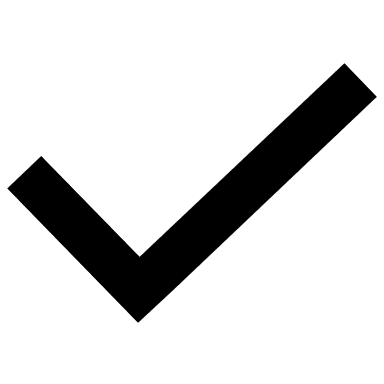 Atgyfnerthu’r gallu i gael hyd i gymorth iechyd meddwl sy’n cael ei ddarparu i fodloni'r cynnydd yn y galwAdolygu a lle bo'n briodol ad-drefnu llety â chymorth ar gyfer iechyd meddwl a gwasanaethau cymorth cymunedol i ddiwallu anghenion y gymuned.Adolygu effeithiolrwydd y cynllun peilot ar gyfer y ddarpariaeth llety â chymorth 24/7 i lywio opsiynau gwasanaeth yn y dyfodol.Gwerthuso effeithiolrwydd y gwasanaethau camddefnyddio sylweddau ac iechyd meddwl a ddarperir i lywio datblygiad gwasanaethau.Monitro’r galw a’r angen am wasanaethau iechyd meddwl i sicrhau bod y ddarpariaeth yn diwallu anghenion y gymuned.Gweithio gyda phartneriaid i ddatblygu mecanweithiau sy’n gwella ac yn cefnogi rhyddhau o’r ysbyty a gwella llwybrau rhyddhau a mynediad i gymorth Adolygu ac ystyried swyddogaethau'r prosiectau atal digartrefedd a sicrhau eu bod yn cyd-fynd â'r gwasanaethau a ddarperir ar hyn o bryd ac yn ategu atynt  Sicrhau bod yr holl weithwyr cymorth sy'n ymwneud â darparu Cymorth sy'n Gysylltiedig â Thai yn gallu cael mynediad at hyfforddiant iechyd meddwl sylfaenol.Tîm GCTTîm GCTTîm GCTTîm GCTGrŵp Partneriaeth Rhanbarthol GCTTîm GCTTîm GCTGwella gwasanaethau allgymorth ac ymyrraeth gynnar i leihau effaith negyddol digartrefeddCynnal ymrwymiad i wybodaeth, cyngor a chefnogaeth hygyrch trwy frysbennu a darpariaeth galw heibio wedi'i thargedu yn y gymuned ar draws ystod o wasanaethau a ddarperir.Adolygu ac ystyried swyddogaethau’r prosiectau atal digartrefedd (sy’n cysylltu â gwasanaethau cyfryngu a phobl ifanc) a sicrhau eu bod yn cyd-fynd â’r gwasanaeth a ddarperir ar hyn o bryd ac yn ategu ato.  Gwella mynediad i'r sector rhentu preifat drwy ddatblygu perthnasoedd a'r cymorth a gynigir gyda landlordiaid yn y sector preifat.Ymgorffori dull ailsefydlu a symud sy’n rhagweithiol trwy ddatblygu ein Tîm Ymyrraeth Tai.Sicrhau bod darpariaeth allgymorth grymusol yn parhau i ymateb i anghenion y rhai sy'n profi digartrefedd a chyfnodau o gysgu ar y stryd.Cynnal ymrwymiad i gymorth mewn argyfwng sy'n hygyrch i'r rhai sydd angen cael hyd i wasanaethau cymorth yn gyflym.Gweithio gyda phartneriaid ar draws Gwasanaethau Plant a Gwasanaethau Ieuenctid i ddylanwadu ar becynnau addysg a chymorth sy’n hysbysu pobl ifanc am y materion sy’n ymwneud â digartrefedd ymysg bobl ifanc, a datblygu strategaethau ataliol.Byddwn yn sicrhau bod teuluoedd ac aelwydydd sy'n gallu cyrchu cyngor a chymorth ariannol amserol i gynnal eu llety ac atal digartrefedd.Gweithio gyda'n partneriaid a'n rhanddeiliaid sy’n LCC i ddatblygu’r agenda dim achosion o droi allan.Tîm GCTTîm GCTTaiTaiTîm GCTYr Holl Dimau TaiYr Holl Dimau TaiTaiTaiAtgyfnerthu mynediad at ddarpariaeth cymorth VAWDASV i fodloni'r cynnydd yn y galwGweithio gyda phartneriaeth VAWDASV ar lefel ranbarthol i lywio, llunio a dylanwadu ar strategaethau allweddol a blaenoriaethau comisiynu.Gweithio gyda darparwyr gwasanaethau VAWDASV lleol i roi trefniadau a gwasanaethau cytundebol newydd ar waith.Cysylltu'n agos â strwythurau lleol a rhanbarthol i nodi bylchau yn y gwasanaethau a ddarperir a sicrhau bod gwasanaethau VAWDASV yn hygyrch i bawb.Byddwn yn mynd ati i nodi'r rhwystrau i ymgysylltu â gwasanaethau cymorth yn y gymuned i sicrhau mynediad cyfartal a thriniaeth gyfartal.Tîm GCTGrŵp Partneriaeth Rhanbarthol GCTGrŵp Partneriaeth Rhanbarthol GCTTîm GCTYmwreiddio dull Ailgartrefu Cyflym i sicrhau pan fydd achos o ddigartrefedd, ei fod yn fyr ac nad yw’n cael ei ailadroddSymud ymlaen â datblygu dulliau Ailgartrefu Cyflym i sicrhau bod digartrefedd yn brin, yn fyr ac nad yw'n cael ei ailadrodd.Byddwn yn adolygu polisïau, gweithdrefnau a llwybrau i alluogi mabwysiadu dull ailgartrefu cyflym.Byddwn yn gweithio gyda phartneriaid a rhanddeiliaid i ddatblygu a chyfleu’r dull a'r cynllun ailgartrefu cyflym.
 ** Bydd yr adran hon yn cael ei diweddaru ar ôl cwblhau cynlluniau ailgartrefu cyflym ** Yr Holl Dimau TaiYr Holl Dimau TaiYr Holl Dimau TaiParhau i fonitro ac asesu lefelau'r galw am gymorth sy'n ymwneud â thai, gan adolygu ac addasu gwasanaethau i fodloni tueddiadau a gofynion ar hyn o bryd o ran pobl sy'n ddigartref neu a allai ddod yn ddigartref.Adolygu'r ddarpariaeth a datblygu fframwaith monitro cadarn a rhagweithiol i sicrhau bod gwasanaethau'n parhau i fod yn berthnasol ac yn ymatebol i anghenion ein cymunedau.Symleiddio prosesau monitro ac adrodd y Porth i sicrhau eu bod yn hygyrch ac yn ymatebol i alwadau.Datblygu perthnasoedd gwaith cynhyrchiol gyda phartneriaid a rhanddeiliaid perthnasol i sicrhau bod gwasanaethau'n gydlynol. Byddwn yn datblygu ac yn gweithredu dulliau sicrhau ansawdd i gefnogi datblygu a gwella gwasanaethau.Byddwn yn ymgysylltu â darparwyr gwasanaeth ac asiantaethau sy’n bartneriaid i nodi ac ymateb i heriau a thueddiadau sy'n dod i'r amlwg.Adolygu'r gwasanaethau GAD sydd wedi'u trosglwyddo i GCT i alinio ac ategu at y gwasanaeth a ddarperir ar hyn o bryd.Tîm GCTTîm GCTTîm GCT
Tîm GCTTîm GCTGCT /TaiAtgyfnerthu ac adeiladu dulliau cydweithredol a phartneriaethau adeiladol i wella canlyniadau i aelwydydd digartrefGweithio gyda chydweithwyr rhanbarthol i gynnal a datblygu'r prosiectau a'r dulliau cydweithredu canlynol i ddiwallu ein hanghenion lleol:Gwasanaeth cymorth arbenigol i'r rhai sydd â hanes o droseddu gan gynnwys y rhai sy'n cael eu rhyddhau o'r carchar.Darpariaeth arbenigol ar gyfer y gymuned Sipsiwn a TheithwyrYmchwilio i anghenion cymorth tai y gymuned HDTC+ i gefnogi nodi bylchau yn y ddarpariaeth gwasanaeth.Ceisio datblygu perthnasoedd strategol a gweithredol cryfach gyda’r sector cyfiawnder troseddol i sicrhau llwybr cydlynol i droseddwyr i lety sefydlog.Parhau i weithio gyda chydweithwyr yn yr Adran Iechyd i gefnogi’r gwaith o gyflawni argymhellion Ymchwil Iechyd a Thai.Adolygu'r aelodaeth ac adfywio Rhwydwaith Digartrefedd a Chymorth Tai Torfaen.Gweithio gydag ystod o bartneriaid i wella'r trefniadau atgyfeirio a chymorth i'r rhai sy'n defnyddio gwasanaethau Tai yn Gyntaf. Tîm GCTaGrŵp Partneriaeth Rhanbarthol GCTTai i gyd Grŵp Partneriaeth Rhanbarthol GCTGCT ac Atebion Tai Tîm GCTAtgyfnerthu hygyrchedd y gwasanaethau a chynyddu ymwybyddiaeth i sicrhau bod darpariaeth tai yn weladwy yn ein cymunedau Datblygu strategaeth gyfathrebu a chynllunio i hyrwyddo'r Gwasanaeth Tai a Chymorth Grant Tai yn rheolaidd trwy amrywiaeth o gyfryngau.Byddwn yn mynd ati i ymgysylltu â phobl sydd â phrofiad byw, a rhanddeiliaid ehangach i ddeall y rhwystrau i gael hyd i gymorth, ac ymgysylltu ag ef.Cynyddu amlygrwydd gwasanaethau trwy ymgysylltu ag ystod eang o fforymau a grwpiau amlasiantaeth.Gweithio gyda'n darparwyr gwasanaethau a'n rhanddeiliaid i ddatblygu ystod o ddeunyddiau marchnata a digwyddiadau ymgysylltu.Byddwn yn defnyddio cyfryngau cymdeithasol i ehangu a chynyddu cynulleidfaoedd.Gweithio gyda phartneriaid rhanbarthol i ddatblygu diwrnod agored i randdeiliaid i hyrwyddo'r ystod o wasanaethau a ddarperir. Tîm GCTTîm GCTTîm GCTTîm GCT Tîm GCTPartneriaeth Rhanbarthol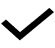 Buddsoddi yn natblygiad y gweithlu i sicrhau gweithlu tra medrus, ymatebol a chynaliadwy.Cynnal archwiliad sgiliau ar gyfer y sector GCT i nodi bylchau a thargedu hyfforddiant a chymorth yn effeithiol.Gan ddefnyddio ein cysylltiadau a’n partneriaethau rhanbarthol, darparu’r cyfleoedd hyfforddi canlynol i’r holl staff sy’n ymwneud â chyflwyno’r Rhaglen Cymorth Tai:Hyfforddiant Camddefnyddio Sylweddau Iechyd Meddwl Sylfaenol Rhaglen ‘Money Guiders’Parhau i gefnogi'r gymuned o ddarparwyr i ddatblygu gwahanol ddulliau i hyrwyddo recriwtio i'r sector cymorth.Sicrhau bod ein harferion comisiynu a chaffael yn cyfrannu at ddatblygu gweithlu cynaliadwy.Tîm GCTGrŵp Partneriaeth Rhanbarthol GCTGrŵp Partneriaeth Rhanbarthol GCTTîm GCT